Standard Form Contractor Licence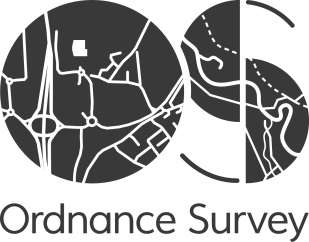 This Agreement is made between:(1)	 of  (the Licensor);	and(2)	 of  (the Contractor).Background:The Licensor is licensed by OS under the OSMA Member Licence to use Licensed Data for its Licensed Use. This Standard Form Contractor Licence (Contractor Licence) is entered into pursuant to the OSMA Member Licence and sets out the terms upon which the Licensor sub-licenses Licensed Data to the Contractor to enable the Contractor to provide Works on the Licensor’s behalf.Agreed Terms:Definitions & interpretationsIn this Contractor Licence, unless the context otherwise requires:words in the singular include the plural and vice versa;references to: a) a Clause are to a clause of this Contractor Licence; b) a party are to a party to this Contractor Licence; and c) a statute or statutory provision include any amendment, extension or re-enactment of such statute or provision.TermThis Contractor Licence shall commence on the date on which the second party in time signs this Contractor Licence, and shall, unless terminated earlier in accordance with Clause 6, expire upon the Contractor completing the provision of the Works.Grant of sub-licenceIn consideration of the Contractor providing the Works, the Licensor grants the Contractor, for the Term, a non-exclusive, non-transferrable, revocable sub-licence for Licensed Data, to use the Licensed Data for the Licensor’s (and not the Contractor’s) Licensed Use solely for the purpose of providing the Works. The Licensor shall notify the Contractor in writing of the terms of the Licensor’s Licensed Use prior to or at the same time as the commencement of this Contractor Licence.Apart from the Contractor, no person, firm or organisation (including without limitation any group company or affiliate) is granted any rights under this Contractor Licence.This Contractor Licence does not give the Contractor the right to sub-license, distribute, sell or otherwise make available the Licensed Data to third parties other than:as permitted by Clauses 5.3 and 5.4, andwhere the Contractor is making the Licensed Data available to a third party on behalf of the Licensor pursuant to the Contractor’s appointment by the Licensor as a data management services provider and, for the avoidance of doubt, only in accordance with the Licensor’s Licensed Use.Obligations of ContractorThe Contractor shall:not use Licensed Data for any illegal, deceptive, misleading or unethical purpose or otherwise in any manner which may be detrimental to the reputation of Licensed Data or any person;use its best endeavours to use adequate technological and security measures OS or the Licensor may reasonably recommend from time to time, to ensure that all Licensed Data, Login Details and any other similar information (such as user names and passwords) which the Licensor provides the Contractor and which the Contractor holds or is responsible for are secure from unauthorised use or access;notify the Licensor and/or OS as soon as it suspects any infringement of OS’s IPR or any unauthorised use of Login Details and any other similar information (such as user names and passwords) and give the Licensor and OS all reasonably required assistance in pursuing any potential infringement or remedying any unauthorised use; andensure that acknowledgements of copyright and database right ownership are included in a conspicuous position in all copies of Licensed Data in compliance with the Style Guide.Access to Licensed DataNothing in this Contractor Licence shall oblige the Licensor to provide the Contractor with Licensed Data (including any part or Update thereof). If, at the Licensor’s discretion, it does provide (or provide access to) such Licensed Data, it shall only provide such Licensed Data necessary for the Contractor to provide the Works and shall do so at a time, frequency and on a medium of the Licensor’s choosing.Prior to or upon the Contractor receiving Licensed Data (whether from the Licensor or a Third Party Contractor pursuant to Clause 5.3), the Licensor will inform the Contractor in writing of the scope of the Licensor’s Licensed Use.The Contractor shall be entitled to supply and receive copies of the Licensed Data in a digital form to and from Third Party Contractors provided that:both the Contractor and the Third Party Contractor are licensed by the Licensor for the Licensed Data being supplied and/or received;the Works and the Third Party Works shall each form part of a larger project or related series of works required by the Licensor;the Contractor uses the copies of the Licensed Data supplied by the Third Party Contractor solely for the purpose of providing the Works to the Licensor as part of the Licensor’s Licensed Use;the use by the Contractor of the Licensed Data supplied by the Third Party Contractor shall be governed by this Contractor Licence;the Contractor shall not receive any direct or indirect payment, credit or money’s worth for the supply of the Licensed Data to a Third Party Contractor; andthe Contractor shall, prior to supplying any Licensed Data to a Third Party Contractor, obtain written confirmation from the Licensor that (a) the Third Party Contractor is licensed by the Licensor for the Licensed Data being supplied, and (b) the Works and the Third Party Works each form part of a larger project or related series of works required by the Licensor.The Contractor shall be entitled to supply paper copies of the Licensed Data (to which it has access) (referred to in this Clause as Paper Copies) to any third party provided that the Contractor ensures that:such third party is engaged to provide: a)	all or part of the Works; b)	part of a larger project (which also includes the Works); orc)	works which, together with the Works, are part of a series of works required by the Licensor; and uses the Paper Copies solely for the purpose of providing a) b) or c) above to the Licensor for its Licensed Use;the Paper Copies supplied only cover an area that is proportionate to the amount of the Works that the third party is engaged to provide; such third party is not permitted to and shall not copy, sub-license, distribute, sell or otherwise make available the Paper Copies to third parties in any form; the Contractor recovers or procures the destruction of all such Paper Copies immediately upon (a) completion of the works provided by the third party as referred to in Clause 5.4.1 or (b) expiry or termination of this Contractor Licence, whichever is the sooner, and the Contractor shall provide, at the Licensor’s request, a sworn statement by a duly authorised person that it has complied with this Clause;the Contractor shall not receive any direct or indirect payment, credit or money’s worth for the supply of Paper Copies; andthe Paper Copies supplied by the Contractor are clearly marked in accordance with Clause 4.1.4 and contain a statement stipulating that the recipient is permitted to use the Paper Copies solely for the purpose of assisting them with the delivery to the Licensor of the works they are engaged to deliver (as referred to in Clause 5.4.1 above).TerminationEither party may terminate this Contractor Licence with immediate effect at any time by giving notice to the other party in writing.This Contractor Licence will terminate automatically with immediate effect in the event that the OSMA Member Licence is terminated or expires.The Licensor will inform the Contractor of such termination as soon as practicable following such termination.Effect of Termination or ExpiryIn the event of termination or expiry of this Contractor Licence: the Contractor shall within 30 days of such termination or expiry destroy (or at OS’s or the Licensor’s option return) all the Licensed Data in any media which it holds or for which it is responsible (including any Licensed Data embedded in any other material) and provide, at OS’s or the Licensor’s request, a sworn statement by a duly authorised person that it no longer holds any Licensed Data (or Login Details or similar details) other than in accordance with Clause 7.1.2; subject to Clauses 7.2 and 7.3, the Contractor may retain Licensed Data in an archive following termination or expiry of this Contractor Licence for the sole purpose of addressing a complaint or challenge from a regulator or other third party regarding the Contractor’s use of such Licensed Data during the Term; andthe Contractor shall cease to be entitled to use any Login Details provided by Licensor in order to access the On-Line Ordering Service (or passwords or similar details provided in order to access any other on-line ordering service made available from time to time by OS). The Contractor’s rights under Clause 7.1.2 are on condition that:they do not apply to Licensed Data including third party IPR;the Contractor shall not disclose Licensed Data retained under Clause 7.1.2 to any regulator or other third party except to the extent necessary for the relevant purpose and in paper or read-only electronic format only;the Contractor must store such Licensed Data separately from any other OS Data which the Contractor holds;subject to Clause 11, neither the Licensor nor OS shall have any liability in respect of the Contractor’s use of such Licensed Data following termination or expiry of this Contractor Licence; andshould any of the events listed below exist on termination / expiry of the Contractor Licence, no archive rights shall be granted under Clause 7.1.2:a)	the Contractor is in breach of the Contractor Licence;b)	the Contractor has ceased to carry on business;c)	the Contractor is insolvent or threatened with insolvency or has undergone a change of control of its business other than for the purpose of a bona fide internal group restructuring; ord)	OS has lost the right to administer Crown copyright and/or Crown database right in respect of Licensed Data.The Licensor and/or OS may terminate the Contractor’s right under Clause 7.1.2 at any time in the event that the Contractor:uses or discloses the relevant Licensed Data other than strictly in accordance with this Clause 7; orbreaches any surviving term of this Contractor Licence,in which event the Contractor shall comply with an obligation equivalent to Clause 7.1.1 in respect of such Licensed Data.Those Clauses intended to survive termination or expiry (including, without limitation, Clauses 1, 4.1.2, 4.1.3, 5.4.4, 6.2, 7, 9, 10, and 11 to 15) shall continue in full force and effect notwithstanding such termination or expiry.VariationThe Licensor shall be entitled to vary this Contractor Licence with immediate effect by giving notice in writing to the Contractor.If the Contractor is not entitled to use specific Licensed Data as a result of the variation of this Contractor Licence in accordance with Clause 8.1, then this shall be treated as a termination in part in relation to that specific Licensed Data and the Contractor shall comply with an obligation equivalent to Clause 7.1.1 with respect to such Licensed Data.AuditingUpon OS’s or the Licensor’s written request, the Contractor shall provide written evidence of compliance with its obligations under this Contractor Licence.The Contractor shall maintain accurate and complete records of its use of the Licensed Data. OS and/or the Licensor (and their respective representatives) have the right on reasonable notice during business hours to enter the Contractor’s premises and to inspect and audit its systems, operations and all supporting documentation to ensure the Contractor’s compliance with this Contractor Licence and to take copies of any necessary records. The Contractor shall, at its expense, make appropriate employees and facilities available to provide OS and/or the Licensor with all reasonable assistance to enable such inspection, auditing and copying to take place.The Contractor will comply with reasonable measures stipulated by OS or the Licensor as a result of any audit.WarrantiesThe Licensor and OS exclude to the fullest extent permissible by law all express or implied warranties.LiabilitiesNothing in this Contractor Licence shall exclude or limit either party’s (or, if applicable, OS’s) liability for:death or personal injury to the extent it results from its negligence, or that of its employees or agents; orfraud or fraudulent misrepresentation.The Contractor acknowledges that OS shall have no liability whatsoever in respect of its use of the Licensed Data. Subject to clause 11.1, the Contractor will indemnify the Licensor against all and any loss, liability, costs (including without limitation legal costs), claims, damages or expenses suffered or incurred by the Licensor or for which the Licensor may become liable arising out of any breach by the Contractor of any of the provisions of this Contractor Licence or the use by the Contractor of the Licensed Data.Assignment, subcontracting and sublicensingExcept as agreed in writing by OS, neither party is entitled to assign, license, transfer or novate any of their rights and/or obligations under this Contractor Licence.WaiverThe waiver on a particular occasion by either party of rights under this Contractor Licence does not imply that other rights will be waived.No delay in exercising any right under this Contractor Licence shall constitute a waiver of such right.Rights of Third PartiesSubject to Clause 14.2, a person who is not a party to this Contractor Licence has no right as a third party to enforce or enjoy the benefit of any term of this Contractor Licence.The Contractor acknowledges the interest of OS in relation to the Licensed Data and the parties hereby confer upon OS the right to enforce the terms of this Contractor Licence and pursue any claims pursuant to this Contractor Licence as if it was the Licensor. Governing Law and JurisdictionThis Contractor Licence is governed by Scots law and both parties submit to the exclusive jurisdiction of the Scottish courts.ExpressionMeaningAddressing Multi-Contractor Agreement – Public Sectormeans an agreement of the same name between the Contractor and OS.Datameans any text, graphic, image, audio and/or visual material, software, data, database content or other multimedia content, information and material.IPRmeans intellectual property rights, including copyright, patent, trade mark, design right, database rights, trade secrets, know how, rights of confidence and all other similar rights anywhere in the world whether or not registered and including applications for registrations of any of them.Licensed Datameans particular OS Data that is both:a)	licensed by OS to the Licensor under the OSMA Member Licence; andb)	either:i)	provided to the Contractor under Clause 5.1; orii)	which the Licensor notifies to the Contractor in writing is to be considered as Licensed Data for the purposes of Clause 5.3; oriii)	where applicable, which the Contractor is licensed to use under the Addressing Multi-Contractor Agreement – Public Sector.Licensed Usemeans the Licensor’s permitted use of the Licensed Data under the OSMA Member Licence.Login Detailsmeans the unique identifiers assigned to the Licensor when it entered into the OSMA Member Licence enabling access to the On-Line Ordering Service.On-Line Ordering Servicemeans the service accessed by entering the Licensor’s Login Details where indicated on OS’s Website.OSmeans Ordnance Survey Limited, a company registered in England and Wales (company registration number 09121572) whose registered address is at Explorer House, Adanac Drive, SOUTHAMPTON, SO16 0AS.OS Datameans Data (including Licensed Data) which we own or which we license from a third party (including the Crown).OSMA Member Licencemeans the licence between OS and the Licensor which is entitled OSMA Member Licence.Style Guidemeans the then current version of the style guide available on OS’s Website including electronic artwork and requirements as to the use of acknowledgements of copyright and database right ownership.Termmeans the period specified in Clause 2.Third Party Contractormeans a third party engaged and licensed by the Licensor pursuant to Clause 2.6 of the OSMA Member Licence.Third Party Worksmeans either:a)	a tender by a Third Party Contractor to supply goods or services to the Licensor; orb)	the actual supply of goods or services to the Licensor by a Third Party Contractor. Updatesmeans the updates, revisions and modifications to Licensed Data which OS may provide (or provide access to) from time to time.Websitemeans the website http://www.os.uk/ or such other website as OS determines from time to time.Worksmeans either:a)	a tender by the Contractor to supply goods or services to the Licensor; orb)	the actual supply of goods or services to the Licensor by the Contractor.IN WITNESS WHEREOF these presents consisting of this and the preceding 5 pages are subscribed for the parties as follows:IN WITNESS WHEREOF these presents consisting of this and the preceding 5 pages are subscribed for the parties as follows:Signed for and on behalf of Signed for and on behalf of Witness: 	 Authorised Signatory 	 Witness Name 	 Full Name of Signatory	 Witness Address	 Date of Signing	 Place of Signing	For and on behalf of For and on behalf of Witness: 	 Authorised Signatory 	 Witness Name 	 Full Name of Signatory	 Witness Address	 Date of Signing	 Place of Signing	